.(16 count intro just before singing starts)Sec 1: 	Walk forward, side (⅛ turn, L), close, cross, (⅛ turn R) side, triple crossover.Sec 2:	Side rock, recover, weave left, side hip bumps, sailor ¼ turn left.Sec 3:	¼ turn left, triple crossover, 3/4 turn right, shuffle forward.Sec 4:	Rock forward, recover, heel switches back, close, rock forward, recover, coaster step.Restart on wall 4 after counts 7&8 of section 2 (wall 5 will then start facing 6 o’clock ).Ending on the last wall of the dance you will start facing 12 o’clockReplace counts 5 – 6	of section 3 with ½ turn to the right instead of a 3/4. this will turn you to the front carry on with dance until music ends.Optional finger clicks in time with hips bumps in section 2,Chills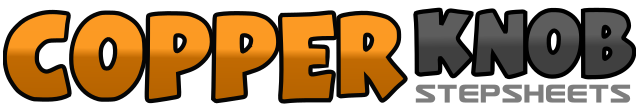 .......Count:32Wall:4Level:Improver.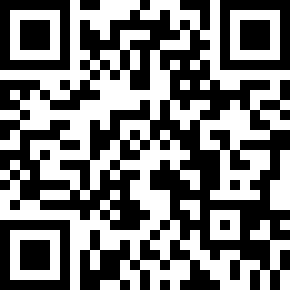 Choreographer:Adrian Churm (UK) - October 2017Adrian Churm (UK) - October 2017Adrian Churm (UK) - October 2017Adrian Churm (UK) - October 2017Adrian Churm (UK) - October 2017.Music:Chills - James Barker Band : (Album Game On - Amazon online stores)Chills - James Barker Band : (Album Game On - Amazon online stores)Chills - James Barker Band : (Album Game On - Amazon online stores)Chills - James Barker Band : (Album Game On - Amazon online stores)Chills - James Barker Band : (Album Game On - Amazon online stores)........1 – 2Walk forward right, left.&3 – 4Make ⅛ turn left stepping right foot to the side, close left to right, step right foot across left.5 – 6Make ⅛ turn right stepping left foot to the side, step right behind left.&7&8Step left to the side, step right across left, step left to the side, step right across left.1 – 2Rock left foot out to the left side, recover onto right,3&4Step left behind right, step right to the side, step left across right.5&6Step right to the side hip bump right, hips left, hip bump right.7&8Sweep left behind right turning ¼ left. Step right to the side. Step left forward.1 – 2Step right foot forward, make a ¼ turn left (weight ends on left ).3&4Step right across left, step left to the side, step right across left5 – 6Make ¼ turn right and step left foot back, ½ turn right and step right foot forward.7&8Shuffle forward L, R, L. (smaller steps so as not to travel to much)1 – 2Rock right foot forward, recover back onto left.&3&4Small step back right, touch left heel forward, small step back left, touch right heel forward.&5 – 6Close right next to left, rock left forward, recover back onto right.7&8Step left foot back, close right next to left, step left foot forward.5&6Swing right hand to the side click, in, out click, (all at hip level)